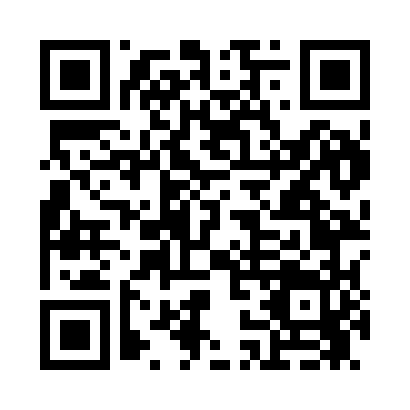 Prayer times for Abrams, Maryland, USAWed 1 May 2024 - Fri 31 May 2024High Latitude Method: Angle Based RulePrayer Calculation Method: Islamic Society of North AmericaAsar Calculation Method: ShafiPrayer times provided by https://www.salahtimes.comDateDayFajrSunriseDhuhrAsrMaghribIsha1Wed4:476:091:054:558:029:252Thu4:456:081:054:558:039:263Fri4:436:071:054:558:049:274Sat4:426:061:054:568:059:295Sun4:416:041:054:568:069:306Mon4:396:031:054:568:079:317Tue4:386:021:054:568:089:338Wed4:366:011:054:568:099:349Thu4:356:001:054:578:109:3510Fri4:335:591:054:578:119:3611Sat4:325:581:054:578:119:3812Sun4:315:571:054:578:129:3913Mon4:305:561:054:588:139:4014Tue4:285:551:054:588:149:4215Wed4:275:541:054:588:159:4316Thu4:265:541:054:588:169:4417Fri4:255:531:054:598:179:4518Sat4:235:521:054:598:189:4619Sun4:225:511:054:598:199:4820Mon4:215:501:054:598:209:4921Tue4:205:501:055:008:209:5022Wed4:195:491:055:008:219:5123Thu4:185:481:055:008:229:5224Fri4:175:481:055:008:239:5425Sat4:165:471:055:008:249:5526Sun4:155:461:055:018:259:5627Mon4:155:461:055:018:259:5728Tue4:145:451:065:018:269:5829Wed4:135:451:065:028:279:5930Thu4:125:441:065:028:2810:0031Fri4:125:441:065:028:2810:01